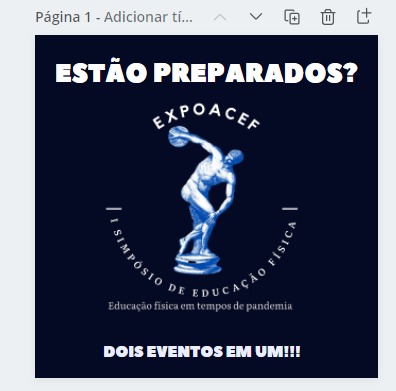 EDITAL EXPOACEF 2021.1 SIMPÓSIO DE EDUCAÇÃO FÍSICAE com enorme prazer que apresentamos o edital da EXPOACEF 2021.1 SIMPÓSIO DE EDUCAÇÃO FÍSICA o evento será realizado pelas empresas “E.R.Y eventos científicos”O tema central do evento será EDUCAÇÃO FÍSICA EM TEMPOS DA PANDEMIA. E contará com palestras, mesa redonda, oficinas e oportunidades de apresentação de trabalhos. Segue abaixo todas as informações sobre o evento: Programação: Data: 20/05/2021Mesa redonda: Tema: Educação física em tempos de pandemiaHorário: 9:30 Local: Plataforma digital google Meet Oficina 1: Tema: Atividades pedagógicas para educação física escolar remotamenteHorário: 14:30 Local: Plataforma digital google Meet Oficina 2: Tema: O exercício físico durante o distanciamento social: estratégias para personal trainerHorário: 14:30 Local: Plataforma digital google Meet Palestra 1: Tema: A Educação Física em tempos remotos: ressignificando a cultura corporalHorário: 18:30 Local: Plataforma digital google Meet Data: 21/05/2021Palestra 1: Tema: Efeito do exercício físico na saúde mental em tempos de pandemiaHorário: 9:30 Local: Plataforma digital google Meet PALESTRA DE ENCERRAMENTOTema: os wearables: a tecnologia aplicada ao exercício físico a distânciaHorário: 9:30 Local: Plataforma digital google Meet EXPOACEF Tema: Apresentação do trabalhos Horário: 19:30 Local: Plataforma digital google Meet INSCRIÇÕES Atenção!! para participar do evento, o estudante deverá realizar sua inscrição até o dia 18/05/2021, através do link disponibilizado em nossas redes sociais.Submissão de trabalhos: os participantes que desejam submeter trabalhos deverão seguir as seguintes orientações:1- Cada participante poderá́ enviar apenas um trabalho em condição de autor principal no ato da inscrição. os demais coautores deverão desconsiderar essa etapa caso não tenham nenhum trabalho para enviar enquanto autor principal.2- Não há limites de trabalhos para a participação em condição de coautor.3- Os trabalhos submetidos serão apresentados on-line (categoria oral), no dia 21/05/2021 no período da noite a partir das 19:30 horas. 4- Os horários e links para as salas virtuais serão disponibilizados até́ o dia 20/05/2021 nas nossas redes sociais.5- A inscrição de todos os participantes do trabalho no evento é obrigatória.6- O participante autor principal do trabalho, deverá enviar um resumo do trabalho para o seguinte e-mail: expoacef2021.1@gmail.com até o dia 17/05/2021Construções de resumo:  - O arquivo deverá ser enviado no formato PDF durante o ato de inscrição do autor principal;- O trabalho deverá se enquadrar em uma das seguintes categorias: Relato de Experiência, TCC, Artigo científicos ou INICIA;- Para aqueles que desejam submeter o trabalho na categoria TCC ou INICIA e por ventura ainda não terminaram a coleta, poderão apresentar o PROJETO CIENTÍFICO do referido trabalho. Orientações:- Os resumos deverão apresentar de 300 a 500 palavras (apenas o corpo, sem considerar o título, autores, descrição dos autores, categoria do resumo e palavras-chave); Fonte: Arial, tamanho 12, espaçamento simples, alinhamento justificado;- Margens superior, inferior e laterais de 2,5 cm. Sequência do resumo:- Titulo: centralizado e em letra maiúscula;- Autor e coautores (Ex. Nome completo1);- Descrição dos autores [ex. 1- Estudante do Centro Universitário Tabosa de Almeida (ASCES), Caruaru, PE, Brasil];- Categoria (Ex. TCC, Relato de experiência, etc.);- Corpo do resumo (Discutir com o orientador a melhor estrutura);- Palavras-chave (deverão constar nas plataformas DESC ouMESH).Apresentação dos trabalhos: - Todos os trabalhos inscritos no evento deverão ser apresentados na categoria oral através da plataforma digital GOOGLE MEET; - Todos os trabalhos deverão ser apresentados no formato POWER POINT; - O tempo para cada apresentação será de 9 minutos + 3 minutos para perguntas;- As apresentações deverão seguir minimamente a estrutura do resumo; - Disponibilizamos um modelo de apresentação em formato POWER POINT. Deste modo, se torna fundamento que o participante siga as orientações para que todas as apresentações fiquem padronizadas. Atenção: - No dia da apresentação o autor principal ou demais autores quem deverão espelhar a apresentação; - Recomenda-se que todos os coautores estejam presentes e com a referida apresentação em seus dispositivos, caso ocorra algum imprevisto com a espelhação do autor principal; - Os participantes só poderão entrar nas salas virtuais mediante o login pelo e-mail institucional. - Recomenda-se chegar pelo menos 15 minutos de antecedência.DIA 20/05/2021DIA 20/05/2021DIA 20/05/2021DIA 20/05/2021Manhã Manhã Manhã Mesa redonda/Abertura 09:30 horas Tarde Tarde Oficinas14:30 horas Oficinas14:30 horas Noite Noite Palestra 18:30 horas Palestra 18:30 horas DIA 21/05/2021DIA 21/05/2021DIA 21/05/2021DIA 21/05/2021ManhãPalestra 9:30 horas Palestra 9:30 horas Palestra 9:30 horas Noite Palestra de encerramento 18:30 Palestra de encerramento 18:30 Palestra de encerramento 18:30 Noite EXPOACEF e apresentações de trabalhos 19:30 EXPOACEF e apresentações de trabalhos 19:30 EXPOACEF e apresentações de trabalhos 19:30 